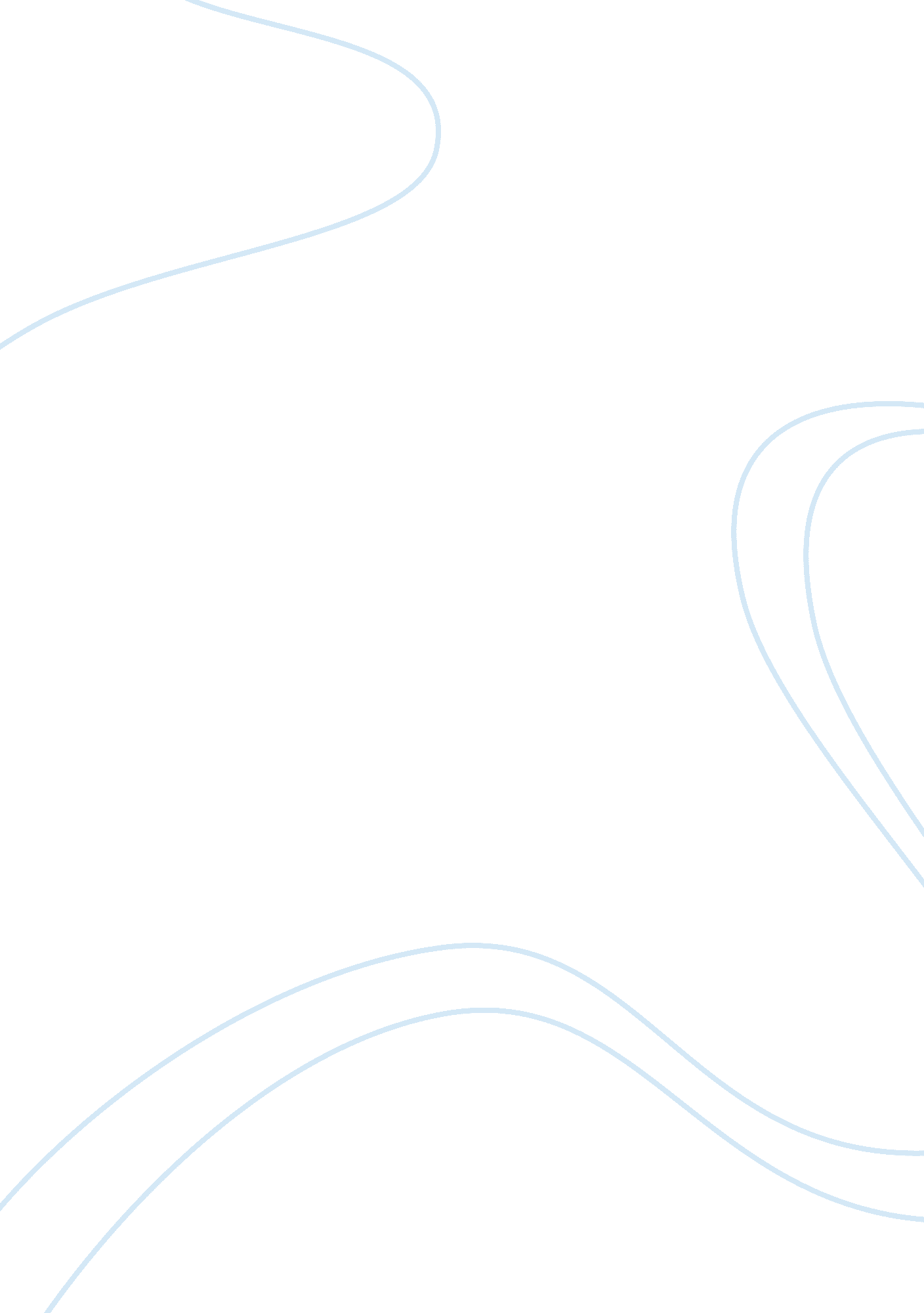 Essay on straight no chaser by thelonious monkArt & Culture, Music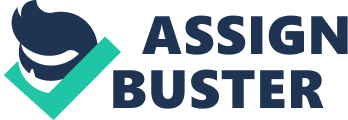 The recording of this masterpiece Jazz song was done at the Marquee Club in London in June 1965. The presenter, one of Britain’s finest and celebrated jazz performers, was Humphrey Lyttelton. We study with reference to Monk's history; we see pictures and recordings of his early shows. According to the producer, Bruce Ricker brought into being Christian and Michael Blackwell’s recording’s of Monk, and it was in fact in outstanding form. The meetings that are incorporated here are original, and the acquaintances and friends of Monk who are questioned to offer us insight into who he was, and reason why he was significant. 
Straight, No Chaser is performed full-frame, and sets out backwards and forwards flanked by black and white recording from 1968 and the fresher interview recording. The older, white, and black recording seems soft, however still burly for its era. On this date, Charlie Rouse, Frankie Dunlop and Ben Riley, and John Ore, Butch Warren and Larry Gales competently accompany Monk.  The instruments the aforementioned people played and as used in the performance were a saxophone, drums, and guitars. 
Charlie Rouse played the saxophone. He played the instrument in a manner to give a tenor touch to the acoustic nature of the performance. Frankie Dunlop and Ben Riley played the drums. The drums were high-pitched, reverberating, and quiet. These provided the jazz feeling to the music they were performing. John Ore, Butch Warren and Larry Gales were the bassists. The three played their respective bass instrument for example the double bass, bass guitar, and keyboard bass. The tunes complimented with the other instruments providing the jazz instrumentations and thus a marvellous performance. 
To conclude, Straight, No Chaser offers an intellectual portrait of this frequently isolated, occasionally tricky artist, as well as demonstrating sights of his unpredictability. Discerning interviews and glances of Monk's sunnier instances offer additional deepness, yet the genuine achievement is the munificent catalogue of characteristic Monk songs capture on video. It is absolutely significance to the world of jazz music. 